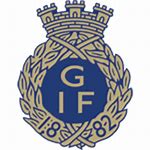 Välkommen till 5-5 sammandrag den 2 juni 2018InformationEntréHuvudentré 1 i hörnet mot Gavlerinken.OmklädningsrumFinns i spelargången till vänster från spelaringången markerad med flickor och pojkar.OBS! Lämna inga värdesaker kvar.VärdebevisAlla deltagare på Gefle IFs sammandrag erhåller 2 st värdebevis var till matchen mellan GIF – Helsingborg 5/6 kl 19.00.Värdebeviset bytes in mot en biljett i biljettkassan på matchdag.Mat/KioskBro Burger kommer att finnas på plats mellan 11.00-13.00Kiosken vid arenatorget kommer att vara öppen hela dagen.